MARKET DEEPING & UFFINGTONNeighbourhood Policing Team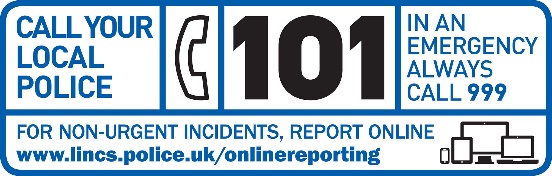 YOUR LOCAL TEAM
StamfordBourneAndDeeping@lincs.police.ukYOUR LOCAL TEAM
StamfordBourneAndDeeping@lincs.police.uk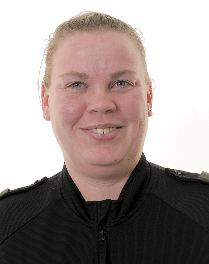 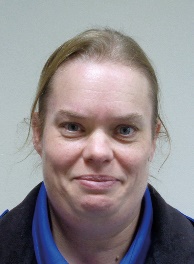 PC Claire WilsonPCSO Rowena EverittFORTHCOMING ENGAGEMENTSPCSO Everitt will be attending Langtoft, St Michaels church Christmas tree festival on Saturday 17th December 10.30-11.30If you are planning any events that you would like us to attend please let us know and we will see if we can help.LOCAL PRIORITYEvery three months, we listen to your concerns and look at recent crime statistics to shape the things we will concentrate on.  Our current priority is:ASB Woody Heights skatepark – DeepingShop theft, begging, purse theft – Stamford High StreetIf you have any issues you feel should be considered for the next quarter please get in touch and give us some brief details, the priority is due to be reviewed on 8th March 2023WHAT’S BEEN HAPPENINGPriority patrolsThe number of ASB incidents continues to be low as expected for the time of year. There were few reported issues on the Jubilee Drive estate in the last quarter. There have been a number of issues around Black Prince Avenue over the last month and we are looking at how we can support residents and the housing association with these issues.Festive SeasonOur annual drink and drug drive campaign has started and throughout the festive season we will be using our social media pages to remind our communities of the consequences should they be stopped whilst under the influence.We would like all of our residents to have fun in the run up to Christmas, but also to keep themselves and others safe.The new PCSOs start with us at the beginning of January and we will put out details of who they are as they arrive. We hope all of our residents and partners have a very MERRY CHRISTMAS and a HAPPY NEW YEAR.If you wish to check the recent crimes in your parish, please use the following link, enter your postcode, and click Crime Map.Your area | Police.uk (www.police.uk)